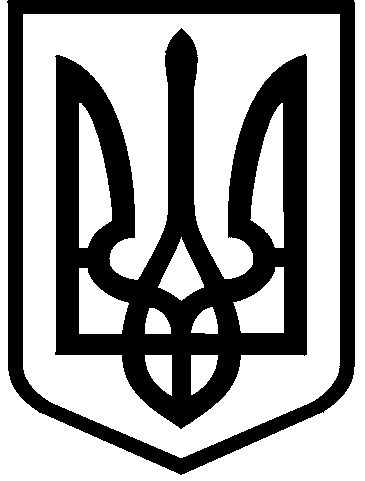 КИЇВСЬКА МІСЬКА РАДАII сесія  IX скликанняРІШЕННЯ____________№_______________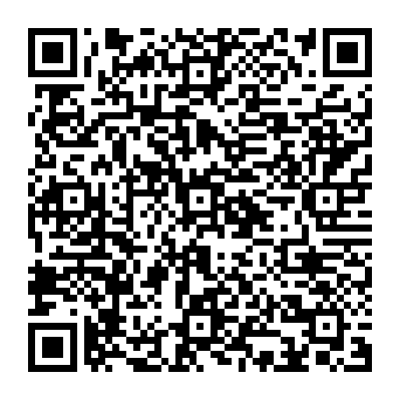 Розглянувши заяву ТОВАРИСТВА З ОБМЕЖЕНОЮ ВІДПОВІДАЛЬНІСТЮ «ЕНЕРГО-ПРОМИСЛОВА ГРУПА «ТЕХЕНЕРГОМАШ» (код ЄДРПОУ 33942756, місцезнаходження: 04073, місто Київ, вул. Копилівська, 67, літ. А) від 29 січня 2024 року № 72361-008245784-031-03 та проєкт землеустрою щодо відведення земельної ділянки, відповідно до статей 9, 791, 83, 93, 116, 122, 123, 124, 186 Земельного кодексу України, статей 1212, 1214 Цивільного кодексу України, Закону України «Про оренду землі», Закону України «Про внесення змін до деяких законодавчих актів України щодо розмежування земель державної та комунальної власності», пункту 34 частини першої статті 26 Закону України «Про місцеве самоврядування в Україні», Закону України «Про адміністративну процедуру», Київська міська радаВИРІШИЛА:1. Затвердити проект землеустрою щодо відведення земельної ділянки товариству з обмеженою відповідальністю «Енерго-промислова група «Техенергомаш» для будівництва, експлуатації та обслуговування закладу торгівлі та побутового обслуговування населення на просп. Науки, 31 у Голосіївському районі міста Києва (категорія земель – землі житлової 
та громадської забудови, заява ДЦ від 29 січня 2024 року № 72361-008245784-031-03, справа 303916622).2. Передати ТОВАРИСТВУ З ОБМЕЖЕНОЮ ВІДПОВІДАЛЬНІСТЮ «ЕНЕРГО-ПРОМИСЛОВА ГРУПА «ТЕХЕНЕРГОМАШ», за умови виконання пункту 3 цього рішення, в оренду на 10 років земельну ділянку площею 
0,1351 га (кадастровий номер 8000000000:82:415:0006) для експлуатації та обслуговування закладу торгівлі та побутового обслуговування населення (код виду цільового призначення – 03.07 для будівництва та обслуговування будівель торгівлі) на просп. Науки, 31 у Голосіївському районі міста Києва із земель комунальної власності територіальної громади міста Києва у зв’язку з набуттям права власності на нерухоме майно (право власності зареєстровано в Державному реєстрі речових прав на нерухоме майно 28 грудня 2016 року, номер відомостей про речове право 18361021, 11 грудня 2020 року, номер відомостей про речове право 39666801).3. ТОВАРИСТВУ З ОБМЕЖЕНОЮ ВІДПОВІДАЛЬНІСТЮ «ЕНЕРГО-ПРОМИСЛОВА ГРУПА «ТЕХЕНЕРГОМАШ»:3.1. Виконувати обов’язки землекористувача відповідно до вимог 
статті 96 Земельного кодексу України.3.2. У місячний строк з дня набрання чинності цим рішенням надати до Департаменту земельних ресурсів виконавчого органу Київської міської ради (Київської міської державної адміністрації) документи, визначені законодавством України, необхідні для укладання договору оренди земельної ділянки (зокрема, охоронний договір на зелені насадження або інформацію уповноваженого органу про відсутність зелених насаджень на земельній ділянці).3.3. Питання майнових відносин вирішувати в установленому порядку.3.4. Забезпечити вільний доступ для прокладання нових, ремонту та експлуатації існуючих інженерних мереж і споруд, що знаходяться в межах земельної ділянки.3.5. Виконати вимоги, викладені у листах Департаменту містобудування та архітектури виконавчого органу Київської міської ради (Київської міської державної адміністрації) від 08 червня 2021 року № 6899/0/09/19-21, Міністерства культури та інформаційної політики України від 05 жовтня 2021 року № 11969/6.11.1.3.6. Під час використання земельної ділянки дотримуватися обмежень у її використанні, зареєстрованих у Державному земельному кадастрі.3.7. Дотримуватися вимог Закону України «Про охорону культурної спадщини».3.8. Питання сплати відновної вартості зелених насаджень або укладання охоронного договору на зелені насадження вирішувати відповідно до рішення Київської міської ради від 27 жовтня 2011 року № 384/6600 «Про затвердження Порядку видалення зелених насаджень на території міста Києва» (із змінами і доповненнями).3.9. Сплатити безпідставно збережені кошти за користування земельною ділянкою з моменту набуття права власності на об’єкт нерухомого майна, розташованого на ній, до моменту реєстрації права оренди на земельну ділянку у Державному реєстрі речових прав на нерухоме майно на підставі розрахунку Департаменту земельних ресурсів виконавчого органу Київської міської ради (Київської міської державної адміністрації).4.	Департаменту земельних ресурсів виконавчого органу Київської міської ради (Київської міської державної адміністрації) вжити організаційно-правових заходів, щодо виконання підпункту 3.9 пункту 3 цього рішення.5. Попередити землекористувача, що використання земельної ділянки 
не за цільовим призначенням тягне за собою припинення права користування нею відповідно до вимог статей 141, 143 Земельного кодексу України.6. Дане рішення набирає чинності і вважається доведеним до відома заявника з дня його оприлюднення на офіційному вебсайті Київської міської ради та втрачає чинність через дванадцять місяців, у разі якщо протягом цього строку не укладений відповідний договір оренди земельної ділянки.7.	Контроль за виконанням цього рішення покласти на постійну комісію Київської міської ради з питань архітектури, містопланування та земельних відносин.ПОДАННЯ:ПОГОДЖЕНО:Про передачу ТОВАРИСТВУ З ОБМЕЖЕНОЮ ВІДПОВІДАЛЬНІСТЮ «ЕНЕРГО-ПРОМИСЛОВА ГРУПА «ТЕХЕНЕРГОМАШ» земельної ділянки в оренду для експлуатації та обслуговування закладу торгівлі та побутового обслуговування населення на 
просп. Науки, 31 у Голосіївському районі міста КиєваКиївський міський головаВіталій КЛИЧКОЗаступник голови Київської міської державної адміністраціїз питань здійснення самоврядних повноваженьПетро ОЛЕНИЧДиректор Департаменту земельних ресурсіввиконавчого органу Київської міської ради (Київської міської державної адміністрації)Валентина ПЕЛИХНачальник юридичного управління Департаменту земельних ресурсіввиконавчого органу Київської міської ради(Київської міської державної адміністрації)Дмитро РАДЗІЄВСЬКИЙПостійна комісія Київської міської ради з питань архітектури, містоплануваннята земельних відносинГоловаМихайло ТЕРЕНТЬЄВСекретарЮрій ФЕДОРЕНКОНачальник управління правового забезпечення діяльності  Київської міської радиВалентина ПОЛОЖИШНИКПостійна комісія Київської міської ради з питань підприємництва, промисловості та міського благоустроюГоловаСекретар Ваган ТОВМАСЯНВасиль ПОПАТЕНКО 